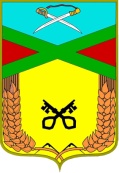  Администрация сельского поселения «Даурское» Муниципального района «Забайкальский район» ПОСТАНОВЛЕНИЕ11 мая  2016 г.                      п.ст. Даурия                                                    № 38Об окончании отопительного сезона 2015-2016г. в сельском поселении «Даурское».Руководствуясь Постановлением Правительства Российской Федерации от 23 мая 2006 года № 307 « О порядке предоставления коммунальных услуг гражданам» и наступающей устойчивой погодой теплого периода, плюсовой температурой постановляю:Окончанием отопительного периода 2015-2016 г. сельского поселения «Даурское» считать:- для объектов жилищного фонда, социально и культурно бытовых учреждений, котельной 15 мая 2016 года.2. Директорам школ, руководителям предприятий принять все необходимые меры по устранению задолженности за жилищно-коммунальные услуги  и произвести расчеты с обеспечивающей организацией.3. Контроль за исполнением данного постановления возложить на ведущего специалиста Рогалеву А.В.4. Настоящее постановление вступает в силу на следующей день, после дня его официального опубликования (обнародования). Глава сельского поселения «Даурское»		          		С.А.Гамов